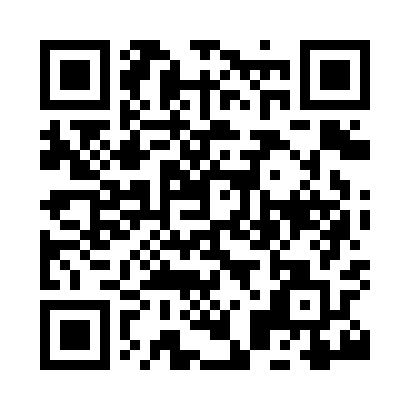 Prayer times for Ireleth, Cumbria, UKMon 1 Jul 2024 - Wed 31 Jul 2024High Latitude Method: Angle Based RulePrayer Calculation Method: Islamic Society of North AmericaAsar Calculation Method: HanafiPrayer times provided by https://www.salahtimes.comDateDayFajrSunriseDhuhrAsrMaghribIsha1Mon3:004:441:176:599:4911:332Tue3:014:451:176:599:4811:333Wed3:014:461:176:599:4811:324Thu3:024:471:176:599:4711:325Fri3:034:481:176:599:4711:326Sat3:034:491:186:589:4611:327Sun3:044:501:186:589:4511:318Mon3:044:511:186:589:4411:319Tue3:054:521:186:579:4411:3110Wed3:064:531:186:579:4311:3011Thu3:064:541:186:569:4211:3012Fri3:074:561:186:569:4111:2913Sat3:084:571:196:559:4011:2914Sun3:084:581:196:559:3911:2815Mon3:095:001:196:549:3711:2816Tue3:105:011:196:549:3611:2717Wed3:115:021:196:539:3511:2718Thu3:115:041:196:529:3411:2619Fri3:125:051:196:529:3211:2520Sat3:135:071:196:519:3111:2521Sun3:145:081:196:509:2911:2422Mon3:145:101:196:499:2811:2323Tue3:155:111:196:499:2611:2324Wed3:165:131:196:489:2511:2225Thu3:175:151:196:479:2311:2126Fri3:185:161:196:469:2211:2027Sat3:185:181:196:459:2011:1928Sun3:195:191:196:449:1811:1929Mon3:205:211:196:439:1611:1830Tue3:215:231:196:429:1511:1731Wed3:225:241:196:419:1311:16